Областная  общественнаяпатриотическая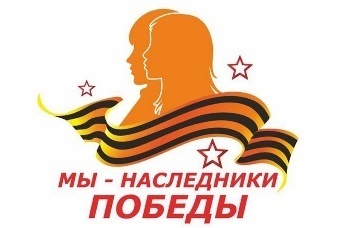 организация детей имолодёжи«Наследники Победы» Смоленщины215116 Смоленская область, г. Вязьма, ул. Комсомольская, 16 Тел/факс (48131) 6 11 63 smoldolg@mail.ruПоложение учебно-тренировочных патриотических сборов            В соответствии с  планом мероприятий СОГКУ «Центр патриотического воспитания и допризывной подготовки молодежи «Долг» (далее «Центр «Долг»), в целью реализации областной государственной программы Областная государственная программа "Молодежная политика и гражданско-патриотическое воспитание граждан в Смоленской области" на 2016 - 2020 годы проводятся учебно-тренировочные патриотические сборы молодежи Смоленской области (далее-сборы).1. Общие положения.        1.1.  Сборы проводятся с целью: Создания условий  для гражданско-патриотического воспитания молодежи, воспитания патриотизма и активной гражданской позиции, повышения интереса к изучению истории Смоленщины; для сотрудничества в военно-патриотической и добровольческой деятельности представителей разных поколений. совершенствования знаний по начальной военной подготовке и обеспечении безопасности жизнедеятельности.воспитание интереса к истории своего края, патриотизма и активной гражданской позиции юных поисковиков;создание условий для объединения патриотических организаций, клубов, объединений, поисковых отрядов-спутников, в единое воспитательное пространство;создание условий для раскрытия творческих, коммуникативных способностей юных патриотов; формирования гражданского самосознания, правовой культуры и национальной толерантности;пропаганда здорового образа жизни.1.2. Время и место проведенияСборы проводятся с 24 июля по 26 июля 2020 года, в районе д. Коханово Исаковского с/с муниципального образования «Вяземский район» Смоленской области. Заезд 12.00 24 июля по 15.00 26.07.2020г.1.3. Учредители и организаторы  Организацию и проведение осуществляет СОГКУ «Центр патриотического воспитания и допризывной подготовки молодежи «Долг», во взаимодействии с СООО «Поисковое объединение «Долг» при поддержке гранта Президента Российской Федерации, предоставленного Фондом президентских грантов1.3.1. Оперативный орган управления         Руководитель сборов – Председатель СООПО ДиМ  Оленьчива И.П. Заместителя руководителя патриотических сборов – Матросову В.В.         Начальник штаба сборов – Председатель оргкомитета по патриотическим сборам Чубаев Д.Г.1.4. Участники К организации и участию в Сборах приглашаются  обучающиеся образовательных учреждений - юноши и девушки в возрасте от 12 лет, члены или кандидаты в члены поисковых отрядов и отрядов-спутников, члены общественных объединений и клубов патриотической направленности Смоленской области. Количество участников согласовывается с руководителем сборов не менее чем за 2 дня до их начала.2. Участники и общие требования к ним.2.1. Каждый участник сборов должны иметь экипировку:форму одежды в соответствии со временем года (по – возможности закрытого типа, камуфлированная, защитного или темного цвета, с элементами одежды из непромокаемого материала, например - ветровка, легкий плащ), предусмотрев сменную одежду, на случай дождя или сильного загрязнения (наличие поясного ремня обязательно);головной убор, спортивную и сменную обувь, сапоги;спальный мешок или одеяло, туристический коврик (пенка), а так же по личной необходимости - постельное бельё; средства индивидуальной гигиены, полотенце; чашку, кружку, ложку, фляжку;рабочие перчатки, фонарик (целесообразно, но не обязательно);специальные медицинские препараты для личного использования, если таковые индивидуально назначены участнику врачом для ежедневного приема;антисептики и дезинфицирующие средства.Команды и индивидуальные участники должны иметь:необходимые продукты питания (согласовывается с организаторами сборов). 2.2. Экипировка команды Туристическое снаряжение (палатки, плёнка для защиты палаток от протекания и др.), с учетом рекомендаций по профилактике и предупреждению распространения коронавирусной инфекции;Лопаты (1-2), топор, ножовка (по решению старшего команды), скотч, шпагат; Аптечку с препаратами первой помощи (бинт, вата, нашатырь, пластырь, йод, активированный уголь и т.п.) и средствами защиты от активности клещей, комаров и др.насекомых (мази, аэрозоли);Предметы индивидуального пользования, личный ремнабор (иголка, нитки, ножницы); Табличку с указанием населённого пункта, откуда прибыла команда. Приветствуются наличие символики и атрибутики.2.3. Документация команды:списки команд с указанием личных данных участников и руководителей  (Приложение 2);медицинская справка о состоянии здоровья (если отсутствует отметка врача в списке);оригинал или копию документа, удостоверяющего личность участника (свидетельство о рождении или паспорт);заявление/согласие , подписанное одним из родителей (законным представителем) участника (Приложение 3); Условия проведения сборов.В палатках не более одного человека.Ответственность за несовершеннолетних несёт руководитель делегации.Программа основных мероприятий      24 июля –Торжественное открытие сборов в Смоленской области. Экскурсия  по достопримечательностям местности.теоретические и практические занятия; Встреча с интересным человеком: ветеран поискового движения ПО «Надежда» Прохоров И.А. июля – Акция «Доброхоты» (в рамках регионального проекта «Связь поколений») – благоустройство и ремонт воинского захоронения погибшей медсестры Анны Малашенковой. Поле Памяти д. Красный ХолмВечер патриотической песни. Встреча с интересными людьми: ветеран труда Исаковского с/с Иванова А.С.;Боец поискового движения,  категория «Дети войны) ПО «Набат» Бычков П.А.июля -теоретические и практические занятия; Акция «Зелёная линия фронта» (3 участника).Торжественное закрытие и награждение.            4. Формы и методы проведенияВ соответствии с программой сборов предполагается: презентация («Визитная карточка команд до 10 мин.»); теоретические и практические занятия; трудовой десант; военно-спортивная эстафета с элементами игры; спортивные мероприятия;иные формы мероприятий («Свеча, скорби, памяти и долга», урок мужества и т.д.). Финансирование сборов:Расходы, связанные с подготовкой и проведением сборов, несут:СОГКУ «Центр «Долг», в рамках финансирования, определенного Программой;С использованием средств гранта Президента Российской Федерации, предоставленного Фондом президентских грантовруководители образовательных учреждений, поисковых отрядов, общественных объединений и клубов патриотической направленности, делегации МРО «Наследники победы», другие организации и частные лица - по согласованию.5. Разное.5.1. Доставка участников к месту проведения сборов (Смоленская область, Вяземский район Исаковское сельское поселение) и обратно - за счёт направляющих организаций. 5.2. Организаторы проводят обеспечение продуктами питания.5.3. К участию в сборах не допускаются (или отстраняются от прохождения сборов) участники:имеющие медицинские противопоказания по здоровью, медицинские ограничения, в том числе, для нахождения участника в местах массового пребывания людей;не имеющие установленной отметки медицинского работника о годности по состоянию здоровья;ограничения в занятиях по общефизической подготовке;нарушающие установленные на сборах порядок и правила, а также нормы дисциплины; не выполняющие указания, распоряжения руководящего состава;отказывающиеся от выполнения мероприятий, предусмотренных программой сборов и (или) установленных на сборах правил жизнедеятельности;в случае грубого нарушения мер безопасности;за курение на территории проведения сборов, употребление алкогольных напитков любой крепости, наркотических или токсических веществ;  нанесение материального ущерба имуществу лагеря;в случае выявления у участника заболеваний  имеющихся медицинские противопоказания к участию в сборах.             5.2.  Награждениепо итогам участия:команды (участники) награждаются грамотами, участники - сертификатом  участника;по решению организаторов команды и участники могут награждаться благодарственными письмами и призами. 5.3. Заявки на участие  (Приложение 1)Предварительные заявки на участие в сборах подаются на электронную почту Центра «Долг», не позднее 2-х дней до начала сборов. Контактные лица: Оленьчива Ирина Повиласовна, тел. (48131) 6-11-63, e-mail: smoldolg@mail.ruЧубаев Дмитрий Геннадьевич тел. (48131) 4-12-84Данное положение является официальным документом (приглашением) для участия в сборах. Организаторы сборов оставляют за собой право вносить изменения и дополнения в настоящее Положение, уведомив в установленном порядке участников сборов, заинтересованных лиц и организации.